Серов2022Инструкция Предоставление условий для соблюдения правил личной гигиены и санитарии совершеннолетним гражданам Название процедуры: Предоставление условий для соблюдения правил личной гигиены и санитарии совершеннолетним гражданамЦель: сохранение и укрепление здоровья и предупреждение заболеваний путем оптимизации факторов среды обитания. Фактор среды обитания – это любой химический, физический, социальный или биотический фактор природного либо антропогенного происхождения, способный воздействовать на организм человека.Область применения: в условиях дневного или ночного пребыванияОтветственность: Сестра-хозяйка, или заведующий хозяйством, или санитаркаОбщие сведения: Предоставление условий для соблюдения правил личной гигиены и санитарии осуществляется на время предоставления получателю социальной услуги "предоставление площади жилых помещений согласно утвержденным нормативам", включает в себя предоставление средств личной гигиены согласно нормативам, утверждаемым Правительством Свердловской области, а также специального помещения для соблюдения правил личной гигиены и санитарии, отвечающего санитарно-гигиеническим требованиям.Услуга предоставляется на протяжении всего времени нахождения клиента в условиях дневного или ночного пребывания, по мере необходимости.Оснащение: Помещение санитарно-гигиеническоеКладовая, оборудованная стеллажамиРасходные материалы (моющие и дезинфицирующие средства) Специальная одеждаИнвентарь6. Основная часть процедуры:Планирование и составление графика уборки.Ведение журнала уборки.Использование спец. одежды при осуществлении гигиенических мероприятий.Использование специализированных дезинфицирующих средств.Обязательная маркировка инвентаря и его хранение в кладовой.Проведение текущих и генеральных уборок.Текущая уборка — осуществление санитарных действий, направленных на очищение поверхностей, чаще всего контактируемых с получателями социальных услуг.Алгоритм действий при текущей (влажной) уборке:Определение объёмов работы.Подготовка дезинфицирующих растворов.Уборка поверхностей по принципу «от чистого к грязному.Мытье окон, батареи, стен, двери.Обеззараживание инвентаря. Генеральная уборка – глубокая очистка с применением высококонцентрированных средств, обезображивание поверхностей, дезинфекция помещений.Алгоритм действий при генеральной уборке:Подготовка инвентаря для уборки.Мытье загрязненных поверхностей.Нанесение дезинфицирующего раствора.Кварцевание и проветривание.Обеззараживание инвентаря. При осуществлении уборки устанавливать на видном месте знак «Осторожно! Мокрый пол!» до высыхания поверхности пола, а также не допускать разлива воды на пол во избежание падений получателей социальных услуг.Сообщить клиенту о предстоящей уборке;Обеспечить помещения санитарно-гигиеническими средствами в соответствии с требованиями (мыло, туалетная бумага, полотенца)По факту завершения уборки и обеспечения средствами– внесение сведений об оказанной услуге в Журнал посещения, обслуживаемого;Фиксирование в информационной системе «Социальное обслуживание населения. Общее социальное обслуживание граждан (на дому и полустационар)» данных из Журнала посещения обслуживаемого; Распечатка акта оказанных услуг из информационной системы «Социальное обслуживание населения. Общее социальное обслуживание граждан (на дому и полустационар)» под роспись клиента для ежемесячного отчёта. Распечатанный акт хранится в бухгалтерии.Область и способы проверки выполнения: Выполненная услуга фиксируется в журнале учета оказания социальных услуг, подтверждается подписями работника и получателя социальных услуг и предоставляется заведующему отделением для проверки и формирования акта о предоставлении социальных услуг.Показатели качества:Своевременное оказание услуги.Удовлетворенность получателя социальных услуг качеством предоставленной услуги.Нормативные ссылки:Федеральный закон от 28 декабря 2013 года № 442-ФЗ «Об основах социального обслуживания граждан в Российской Федерации».Постановление Правительства Свердловской области от 18 декабря 2014 г. № 1149-ПП «Об утверждении порядка предоставления социальных услуг поставщиками социальных услуг в свердловской области и признании утратившими силу отдельных постановлений Правительства Свердловской области»приказ Министерства социальной политики Свердловской области от 11.08.2015 г № 482 «Об утверждении стандартов социальных услуг» со всеми изменениями и дополнениями».Приложение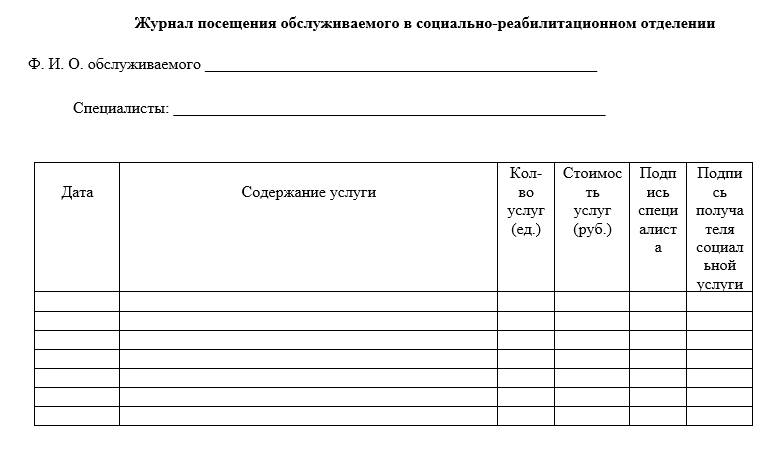 Распределение данного стандарта операционной процедурыЭкземпляр					ДолжностьОригинал					Копия						Ответственные исполнители ознакомлены и обязуются исполнять:ГАУ «КЦСОН города Серова»ГАУ «КЦСОН города Серова»ГАУ «КЦСОН города Серова»ГАУ «КЦСОН города Серова»Наименование структурного подразделения:Название документа:ИнструкцияПредоставление условий для соблюдения правил личной гигиены и санитарии совершеннолетним гражданамИнструкцияПредоставление условий для соблюдения правил личной гигиены и санитарии совершеннолетним гражданамИнструкцияПредоставление условий для соблюдения правил личной гигиены и санитарии совершеннолетним гражданамУтвержден: Дата утверждения:Разработчик:Должность ФИОподписьРазработчик:Заместитель директора О.А. ЩепочкинаСогласовано:Согласовано:Дата согласования:Ответственный за исполнение:Дата введения 
в действие:№ п/пФамилияПодписьДата